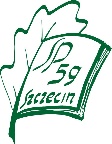 SZKOŁA PODSTAWOWA NR 59 IM. BOLESŁAWA KRZYWOUSTEGO W SZCZECINIETERMINARZ ELIMINACJI SZKOLNYCH DO ETAPU REJONOWEGO  KONKURSÓW PRZEDMIOTOWYCH ZACHODNIOPOMORSKIEGO KURATORA OŚWIATYLp.Typ konkursuTermin przeprowadzenia
etapu szkolnego
(I etap)Sala/godz.Termin ogłoszenia wyników1.Języka Polskiego 15 października 2019 r.
godz. 10.00s.120godz. 9.45 – 11.15do 17 października 2019 r.2.Matematyczny 15 października 2019 r.
godz. 13.00s. 115godz. 12.40 – 14.10do 17 października 2019 r.3.Historyczny  16 października 2019 r.
godz. 10.00s.26godz. 9.45 – 11.15do 18 października 2019 r.4.Języka Niemieckiego 16 października 2019 r.
godz. 13.00s. 114godz. 12.40 – 14.10do 18 października 2019 r.5.Chemiczny 17 października 2019 r.
godz. 10.00s.26godz. 9.45 – 11.15r.do 21 października 2019 r.6.Geograficzny 17 października 2019 r.
godz. 13.00s.203godz. 12.40 – 14.10do 21 października 2019 r.7.Fizyczny18 października 2019 r.
godz. 10.00s.203godz. 9.45 – 11.15do 21 października 2019 r.8.Wiedza o Społeczeństwie 18 października 2019 r.
godz. 13.00pracownia multimed.godz. 12.40 – 14.10do 21 października 2019 r.9.Biologiczny21 października 2019 r.
godz. 10.00s.203godz. 9.45 – 11.15do 23 października 2019 r.10.Języka Angielskiego21 października 2019 r.
godz. 13.00s.207godz. 12.40 – 14.10do 23 października 2019 r.